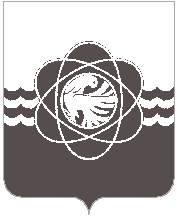 П О С Т А Н О В Л Е Н И Еот  ___20.04.2022___  №  ___274__На основании постановления Администрации муниципального образования «город Десногорск» Смоленской области от 07.02.2022 № 68  «О проведении муниципального этапа детского творческого фестиваля-конкурса «Феникс встречает друзей» в муниципальном образовании «город Десногорск» Смоленской области» Администрация муниципального образования «город Десногорск» Смоленской области постановляет:1. Утвердить состав жюри муниципального этапа детского творческого фестиваля-конкурса «Феникс встречает друзей» согласно приложению.2. Отделу информационных технологий и связи с общественностью (Е.М. Хасько) разместить настоящее постановление на сайте Администрации муниципального образования «город Десногорск» Смоленской области. 3. Контроль исполнения настоящего постановления возложить на заместителя Главы муниципального образования  по социальным вопросам З.В. Бриллиантову. Глава муниципального образования«город Десногорск» Смоленской области                                              А.А. Новиков		         Приложение                                                                                               УТВЕРЖДЕН                                                                                              постановлением Администрации                                                                                              муниципального образования                                                                                              «город Десногорск» Смоленской области                                                                                  от ___20.04.2022___  № _274_____Составжюри муниципального этапа детского творческого фестиваля-конкурса «Феникс встречает друзей»Об утверждении состава жюри муниципального этапа детского творческого фестиваля-конкурса «Феникс встречает друзей» в муниципальном образовании «город Десногорск» Смоленской областиБриллиантова З.В.- заместитель Главы муниципального образования «город Десногорск» Смоленской области по социальным вопросам, председатель жюриЧлены жюриЧлены жюриАтаманова Д.А.- заместитель директора по воспитательной работе МБУДО «Десногорская ДМШ имени М.И. Глинки»Васильева А.В.- заместитель директора по учебно-воспитательной работе МБУДО «Десногорская ДХШ»Жданова О.А.- педагог дополнительного образования МБУДО «ДДТ»            г. ДесногорскаЗемскова В.В.- методист МБУДО «ДДТ» г. ДесногорскаКоролёва А.А.- председатель Комитета  по культуре, спорту и молодежной политике Администрации муниципального образования «город Десногорск» Смоленской областиМиронова Е.В.- ведущий специалист, инспектор по воспитательной работе Комитета по образованию Администрации муниципального образования «город Десногорск» Смоленской областиНадырбекова Л.А.- директор МБУДО «Десногорская ДМШ имени М.И. Глинки»Немнонова Н.В.- старший менеджер – методист Комитета по образованию Администрации муниципального образования «город Десногорск» Смоленской областиТокарева Т.В.- председатель Комитета по образованию Администрации муниципального образования «город Десногорск» Смоленской областиШирокова Р.И.- директор МБУДО «Десногорская ДХШ»